The Hemophilia Outreach Center Memorial ScholarshipPresented by Hemophilia Outreach of Wisconsin Administered by Literacy Green BayCongratulations on your decision to continue your education. Please read the criteria and application carefully.  All information must be typed or printed.Graduating high school students’ applications as well as Renewal applications must be received at Literacy Green Bay 90 days prior to school start date.Only complete applications will be considered. Recipients will be notified by Literacy Green Bay.To be eligible for this scholarship, the student must:Have a confirmed diagnosis of hemophilia, von Willebrand disease or platelet defect orBe the child, parent, spouse or sibling of a person with hemophilia, von Willebrand disease, or platelet defect andReside in one of the following counties: Brown, Calumet, Door, Florence, Fond du Lac, Forest, Kewaunee, Langlade, Manitowoc, Marinette, Menominee, Oconto, Oneida, Outagamie, Shawano, Waupaca or Winnebago or upper Michigan or be an active patient of the Hemophilia Outreach CenterEnroll full time (12 or more credits per semester) orPart time (2-11 credits per semester) in:An undergraduate course of study at a college or universityA course of study at a vocational/technical college.Previous recipients may re-apply (with stipulations)Applicant InformationName:  	        	Permanent Address:  	      Street	City                       State	                         ZipPhone: (       )____________________       Email: ______________________________________          DOB:                                 Marital Status	  Single	 Married	  Divorced	  Separated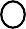 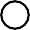 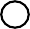 Who has the bleeding disorder and what is the type of diagnosis?  	            	__ 	        Employer___________________________________________ Occupation ________________________________Family Information (Complete those that apply to you)Who do you live with? _ 	Father’s Name  	  Employer	 Occupation  	Mother’s Name 	 Employer	 Occupation  	 Number of children living at home  	Older  	Younger 	Number of siblings attending college/technical school next year  	Spouse 		Dependents   	AcademicsReturning Adult – Highest level of education completed:  	I am currently a	High School:  O Senior	College:  O Freshman  O Sophomore	O Junior  O Senior Name and address of high school: 		_ 		Grade Point Average	Do you feel your grades are an accurate index of your ability?  	Explain any factors that may have negatively influenced your grades  	College or technical school name and office address to send the scholarship check to  	Major, degree or course study  	Name of previously attended college and GPA? _ 	I am applying for a scholarship for the following semester:	 Fall	 Spring	 SummerOn line Class   Other 	_Activities and AwardsHonors or Awards  	Extra–curricular Activities  	Community and Leadership Activities  	Hobbies and Interests  	Financial InformationPlease estimate the percentage of your college expenses to be covered by the following categories Parents 	%       Loans 	%        Self 	%        Grants 	%       Scholarships 	% List other scholarship award or assistance you have applied for or are receiving  		 Have you received this scholarship in the past?	O Yes	O NoIf so, please list when  	Where will you live while in college: O Home	O Dorm   O With friends   O Other Relative O Other Other financial issues you wish to explain  		List the courses you intend to take this semester, their credit value, and the cost for each course.What is the registration deadline for these courses?   	  Have you registered for these courses? Explain: 	  Are you already enrolled in school? Explain:  	  Name and email or phone of your advisor: _ 	 What other expenses will you incur to attend school this semester? Explain   	  	_ 	Personal StatementIn a 1000 words or two pages or less, share information about yourself which you would like the Selection Committee to consider in evaluating your application. This statement is used as one of the MAJOR criteria in the selection process. Please attach or enclose personal statement with your application.  You may wish to address any of the following:High School ApplicantsLife goalsFuture aspirationsWho or what motivated youCircumstances that have limited your participation in extracurricular activities or community serviceGreatest talents, gifts or accomplishmentsImpact of living with a chronic disorderWhat you have learned about yourself, life, etc.How you feel you will make an impact on the world around youAdult Learner ApplicantsWhy the decision to pursue additional education at this time in your life?Why this course of study?How will going back to school in this course of study impact your life?The impact of living with a chronic disorder.Application MaterialsPlease include the following with this application:The above mentioned Personal StatementA complete copy of your SAR (Student Aid Report) formMost recent high school or college transcript, an SAT/ACT or TABE/Accuplacer Scores If you are currently in your freshman or sophomore year of college, please also include a copy of your high school transcriptTwo letters of reference (Non-family)A recent photo, which will not be returnedApplications must be typed. Only completed applications will be accepted. If you have any questions, you can call Kelly Severson at Literacy Green Bay at 920-435-2474 Ext. 108 or email kseverson@literacygreenbay.org 	Please contact Literacy Green Bay for deadline dates.Literacy Green Bay 424 So Monroe Ave Green Bay, WI  54301Medical ReleaseThe Hemophilia Outreach Center Memorial ScholarshipPresented by Hemophilia Outreach of Wisconsin Administered by Literacy Green BayI understand that it may be necessary to contact my / parent / spouse / child / sibling’s healthcare provider to verify having a bleeding disorder. The contacting person will only request verification of the bleeding disorder diagnosis.I hereby give my permission to contact  		  (Fill in Physician Name or Treatment Center) at the following phone number: ( 	) 	 Name (Please print):  	Signature 	Date  	If applicant is under age 18, please provide parent or lawful guardian’s name and signature.Parent or Guardian Name (Please print):  		  Signature: 	Date  	Public Relations ReleaseWe would like to be able to promote the accomplishments of the scholarship winners. This may be in both general and hemophilia related media including but not necessarily limited to publications, newspapers, online services and/or television.   Please sign either paragraph #1 or #2.I, 		, authorize the Hemophilia Outreach Center (HOC) and/or (Print name legibly)Literacy Green Bay to utilize any information submitted with this application with regard to any HOC sponsored event publicity for the Hemophilia Outreach Center Memorial Scholarship Program.This includes, but is not limited to, my name, where I live, that I have a bleeding disorder or that there is a bleeding disorder in my family, the school I attend, my extracurricular activities, the amount of the scholarship I received, and any statements contained in my essay. I understand I will receive no compensation for use of any of the above information.Name (Please print):  		  Signature 	Date  	If applicant is under age 18, please provide parent or lawful guardian’s name and signature.Parent or Guardian Name (Please print):  	Signature: 		Date	 I, 	, would prefer that the Hemophilia Outreach Center and/or Literacy Green Bay not utilize any of the information provided in my application. I understand that by signing this paragraph it in no way affects my chances of being chosen for the scholarship.Name (Please print):  		  Signature 	Date  	 If applicant is under age 18, please provide parent or lawful guardian’s name and signature, Parent or Guardian Name(Please print):  		 Signature: 	Date  	   Course TitleCreditsCost for CourseCost of BooksTotals